Tableaux de la valeur nutritive – CANADA (2016)LAIT ENTIER 4.0% m.g.Ferme Y. Lampron et fils inc.18 novembre 2019Modèle standard bilingue (3.1)** Les spécifications graphiques ne peuvent être garanties si le format est changé **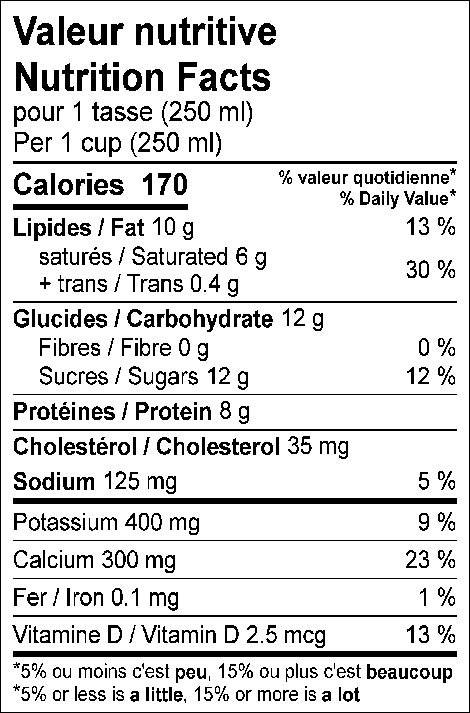 Notes:Les valeurs nutritionnelles réfèrent au fichier canadien sur les éléments nutritifs (#313178). Les valeurs des lipides totaux, lipides saturés et lipides trans ont été ajustés selon le pourcentage de matière grasse fourni par le client, soit 4.0%. Le produit est enrichi en vitamine D. La valeur de la vitamine D a été ajustée selon la valeur moyenne permise par le règlement sur les aliments et drogues (article B.08.003).La quantité de référence pour le lait est de 250 ml.Le produit est vendu en format de 1 L et peut être vendu homogénéisé ou non-homogénéisé.Tableaux de la valeur nutritive – CANADA (2016)LAIT AU CHOCOLAT 4.0% m.g.Ferme Y. Lampron et fils inc.18 novembre 2019Modèle standard bilingue (3.1)** Les spécifications graphiques ne peuvent être garanties si le format est changé **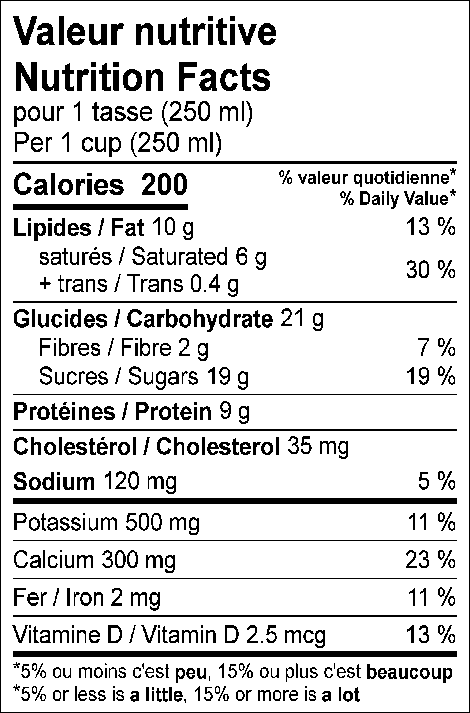 Notes:Les valeurs nutritionnelles réfèrent à la recette et aux fiches de spécifications des ingrédients fournies par le client.Le produit est enrichi en vitamine D. La valeur de la vitamine D a été ajustée selon la valeur moyenne permise par le règlement sur les aliments et drogues (article B.08.016).La quantité de référence pour le lait au chocolat est de 250 ml.Le produit est vendu en format de 500 ml et 1 L.